Name		Date	1.  Simplify the expression:    4 - 5(-4x + 3) + x				Solve the following equations: 2.	  8x – 2 = -9 + 7x3.     5x  +  34  =  -2(1  -  7x)				4.	Find x if the perimeter is 14.	    2x		    x + 4									       x - 2  5.  Solve & graph the inequality  -4x – 6x > -20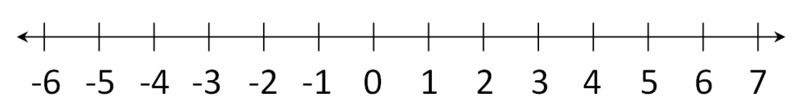 6.  The sum of a number x and 2 is at most 5.       Write and solve the inequality. 7.  Solve for y.     8x + 4y = 128.  Is the following relation a function?       {(3, 5), (7, 10), (1, 0), (5, 5), (0, 1), (2, 5)}9.   What is the domain of the following functions?      a.   {(2, 5), (3, 10), (3.5, 12), (5, 25)}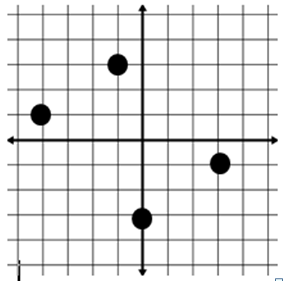        b.10. Find the range of the following functions:a.  			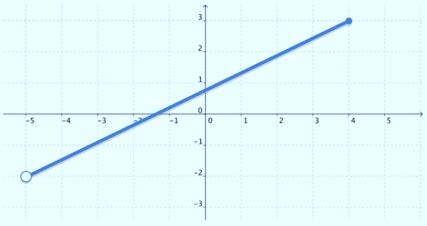 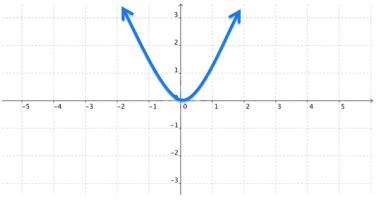 b.  11.  Which table represents a linear function?. 	12.  Write the equation, y = -3x + 10 in        function notation.13.  If f(x) = -3x + 5,      find the following value:    f(-2) =14.  Use the graph to find the value of f(-2).15.  Find the slope and state what is represents.a.                                     b.  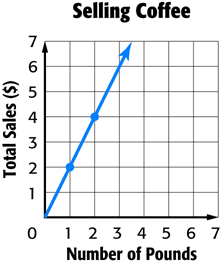 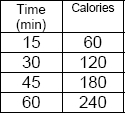 16.             a.  Identify the slope: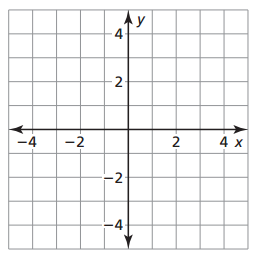                                            b  Identify the y-intercept:		                 c.  Graph the equation17.  Write the linear equations.a.  rate of change is 7,      y-intercept is -2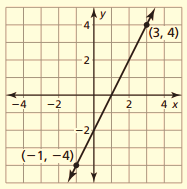 b.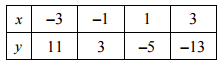 c.xy1427310413